1. Cette pyramide a un taux de natalité élevé mais un taux de mortalité élevé aussi. 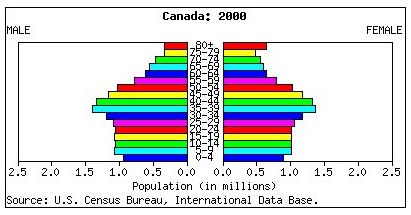 2. Le taux de natalité de ce pays restait le même depuis les derniers 20-39 ans. 3. Le taux de natalité ce pays commençait à diminuer récemment. 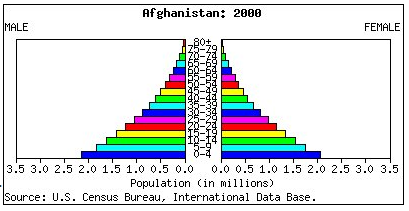 4. Le pays trouvé dans cette pyramide avait un baby-boom où le taux de natalité a augmenté pour une période brève. 5. Ce pays a une population la plus basse parmi les trois.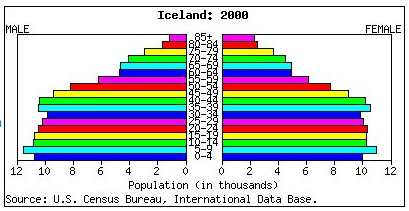 6. Ce pays manque les services de santé suffisants et c’est un pays dangereux à habiter.